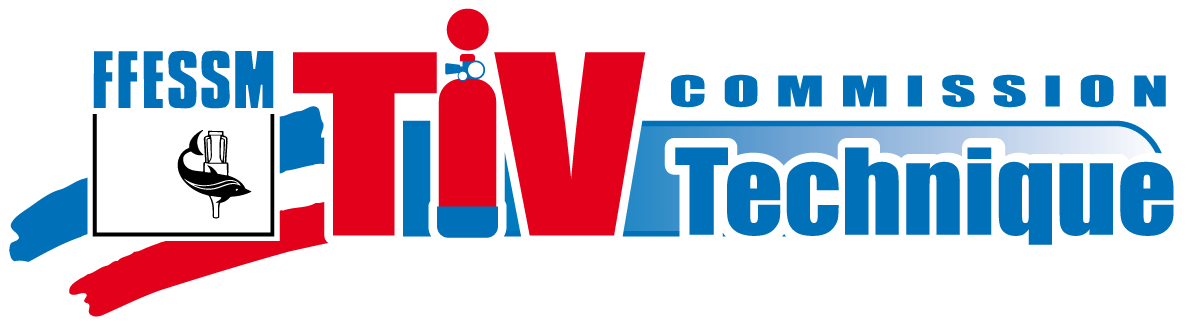 Charlie GOUINRéférent TIV FFESSMcharlie.gouin@fessm.frMarseille, le 06 novembre 2019Objet : Stages Formateur de T.I.V. 2020N/Réf. : CGO/06/11/19Madame,Monsieur,Deux stages de formation de Formateurs de T.I.V. seront organisés au cours de l’année 2020 :le premier aura lieu les 21, 22 et 23 février à Lyon. le second est en cours d’organisation ; il aura lieu dans les Hauts de France.Les stages débutent le vendredi à 8h30 et prennent fin le dimanche vers 13 heures. Des conférences peuvent être organisées les vendredi et /ou samedi soir après le dîner. La présence des stagiaires est obligatoire pendant toute la durée du stage.Vous trouverez ci-joint le formulaire d'inscription que chaque candidat doit retourner impérativement à la C.T.R. dont il dépend  voir dates de retour dans bulletin joint.La participation est fixée à 165,00 € par stagiaire et doit être jointe à la demande d'inscription (chèque à l'ordre de la F.F.E.S.S.M). Elle comprend les frais de stage, l'hébergement et les repas du vendredi au dimanche midi. Le déplacement est à la charge des stagiaires.Les stagiaires ont possibilité d'arriver le jeudi soir (supplément 25 € - repas non compris), à condition de le mentionner sur le formulaire d'inscription. Chaque stagiaire recevra une convocation par mail, un mois avant le stage.Dans l'attente, je vous prie de croire, Madame, Monsieur, en l'expression de mes sentiments sportifs les meilleurs.									Le Référent National TIV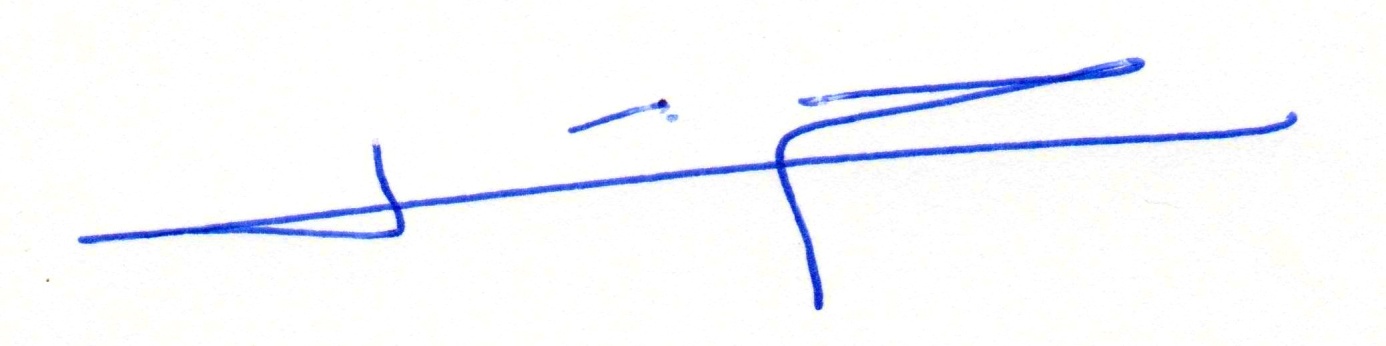 									        Charlie GOUINBULLETIN D’INSCRIPTION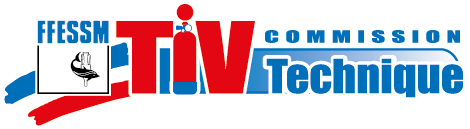 STAGE DE FORMATEURS DE T.I.VLYON - 21, 22 et 23 février 2020Le dossier d'inscription complet est à adresser à votre C.T.R. qui le transmettra au siège fédéral (Adresse ci-dessous) pour être réceptionné au plus tard le 15 janvier 2020.FFESSMRéférent TIV24 quai de Rive Neuve13284 MARSEILLE cedex 07     Contenu du dossier complet : ce formulaire renseigné + copie de la licence en cours de validité + copie carte TIV + chèque de 165,00 € ou 190,00 € (*) à l'ordre de la FFESSM.Tout dossier incomplet ou arrivant hors délai sera rejeté.(*) Arrivée le vendredi matin : 165,00 € (Hébergement et repas du vendredi midi au dimanche midi) (*) Arrivée le jeudi soir : 190,00 € (Idem + nuit jeudi/vendredi et petit déjeuner).Nom du stagiaire : 	Prénom : Numéro de licence : 	Numéro T.I.V : Date de naissance : 	Tél. portable : 	Email : Comité Régional : 	Nom du club : 	Numéro du club : Fonction locale, départementale ou régionale : Profession : Date d'arrivée : Jeudi soir                           Vendredi matin             (Cocher une case)___________________________________________________________________Avis obligatoire du Président de la C.T.R.Avis favorable (1)	Avis défavorable (1)		          	       Le Président  de la C.T.R.Ordre de priorité: (2)				       		           Cachet     Signature(1) Rayer la mention inutile.(2) Indispensable dans le cas de plusieurs candidatures de la même CTR.